	Na temelju članka 48. Zakona o lokalnoj i područnoj (regionalnoj) samoupravi („Narodne novine“ broj 33/01, 60/01, 129/05, 109/07, 125/08, 36/09, 150/11, 144/12, 19/13, 137/15, 123/17), članka 45. Statuta Općine Punat („Službene novine Primorsko-goranske županije broj 8/18 i 10/19) i članka 13. Odluke o izvršavanju Proračuna Općine Punat za 2019. godinu („Službene novine Primorsko-goranske županije“ broj 42/18), a sukladno točki V. Javnog poziva za prikupljanje pisanih prijedloga za izbor sportaša godine otoka Krka za 2018. godinu (KLASA:620-03/19-01/01, URBROJ:2142-02-03/8-19-8) i Zapisniku Odbora za proglašenje sportaša godine otoka Krka (KLASA:620-03/19-01/01, URBROJ:2142-02-03/8-19-23) općinski načelnik donosi ODLUKUo odobravanju isplate nagrada sportašima prema kategorijama„Sportaš godine otoka Krka za 2018. godinu“Članak 1.	Ovom Odlukom odobrava se isplata novčanih nagrada najboljim sportašima pojedincima i sportskim ekipama u 11 kategorija za ostvarene značajne sportske rezultate tijekom 2018. godine, a prema odluci Odbora za proglašenje sportaša godine otoka Krka.Članak 2.	Novčane nagrade pojedincima za ostvarena postignuća u pojedinačnim kategorijama isplatit će se kako slijedi:Članak 3.	Novčane nagrade sportskim ekipama za ostvarena postignuća u pojedinačnim kategorijama isplatit će se kako slijedi:Članak 4.Isplata tereti sredstva planirana pozicijom R 317.02 Ostali nespomenuti rashodi - sportaš godine Proračuna Općine Punat za 2019. godinu, a izvršit će se isplatom na žiro račune nagrađenim sportašima i sportskim ekipama navedenima u članku 2. i 3. ove Odluke.Članak 5.Ova Odluka stupa na snagu danom donošenja.OPĆINSKI NAČELNIK         Marinko Žic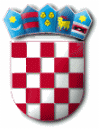 R E P U B L I K A   H R V A T S K APRIMORSKO – GORANSKA ŽUPANIJAOPĆINA PUNATOPĆINSKI NAČELNIKKLASA: 080-02/19-01/01URBROJ: 2142-02-03/8-19-12Punat, 7. svibnja 2019. godineIME I PREZIMEKLUBKATEGORIJAIZNOSSara KirinčićPlesni klub „Dance Queen“Najuspješnija sportašica do 14 godina1.000,00 knElias Josip RudmanKarate klub KrkNajuspješniji sportaš do 14 godina1.000,00 knEla ZnaorKick boxing klub MalinskaNajuspješnija sportašica od 14 do 18 godina1.000,00 knFran BonifačićAtletski klub KrkNajuspješniji sportaš od 14 do 18 godina1.000,00 knAna ZnaorKick boxing klub SušakNajuspješnija sportašica seniorka1.000,00 knAndrej KrstinićŠportski streljački klub „Dub“ MalinskaNajuspješniji sportaš senior1.000,00 knNAZIV KLUBAKATEGORIJAIZNOSVeslački klub Glagoljaš - OmišaljNajuspješnija ženska ekipa do 18 godina2.000,00 knŠportski streljački klub „Dub“ MalinskaNajuspješnija muška ekipa do 18 godina2.000,00 knStolnoteniski klub Malinska - DubašnicaNajuspješnija ženska seniorska ekipa2.000,00 knŠportski streljački klub „Dub“ MalinskaNajuspješnija muška seniorska ekipa2.000,00 kn